Об утверждении Порядка составленияпроекта бюджета Тербунского муниципальногорайона на 2023 год и на плановый период2024 и 2025 годов	В соответствии с Бюджетным кодексом Российской Федерации, Положением   «О бюджетном процессе в Тербунском муниципальном районе», утвержденным решением Совета депутатов от 02.06.2020 года № 374, руководствуясь ст. 39 Устава Тербунского муниципального района Липецкой области, администрация Тербунского муниципального района ПОСТАНОВЛЯЕТ:Утвердить Порядок составления проекта бюджета Тербунского муниципального района на 2023 год и на плановый период 2024 и 2025 годов согласно приложению  1. Отделу финансов администрации Тербунского муниципального района (Голощапова О.И.) в срок до  1 июля обеспечить предоставление информации от главных администраторов доходов  бюджета Тербунского муниципального района, структурных подразделений администрации  района для формирования проекта бюджета Тербунского муниципального района на 2023 год и на плановый период 2024 и 2025 годов согласно приложению  2. Отделам администрации муниципального района и муниципальным учреждениям муниципального района обеспечить  предоставление в отдел финансов администрации района по установленным им формам и срокам дополнительной статистической и аналитической информации, необходимой для разработки проекта бюджета муниципального района на 2023 год и на плановый период 2024 и 2025 годов.  Возложить персональную ответственность за своевременное предо-ставление материалов к проекту бюджета на 2023 год и на плановый период 2024 и 2025 годов на начальников отделов администрации района и руководителей муниципальных учреждений.Опубликовать настоящее постановление в районной газете «Маяк» и разместить на официальном сайте администрации Тербунского муниципального района в сети Интернет.Контроль за исполнением настоящего постановления оставляю за собой.Глава администрации района 			  	   С.Н.БарабанщиковГолощапова Ольга Ивановна8(47474)21158Внесено:Отдел финансов                                                                          О.И.Голощапова__________2022г.Визы:  Зам.главы администрации района                                           Л.А.Шатохина__________2022г.Отдел организационно-кадровой и правовой работы                                                                    Н.А.Буркова__________2022г.Отдел экономики и муниципальных закупок		           В.И.Левина                                      __________ 2022 г.	Отдел имущественных отношений				         Н.В. Копытина                ___________2022 г.	Общий отдел							         Д.Ю.Киреев       _________  2022 г.	Список рассылки:1.Прокуратура района2.Отдел экономики и муниципальных закупок3.Отдел финансов4.Общий отдел5.Отдел имущественных отношений6. Отдел образования7. Отдел культуры, физкультуры, спорта и молодежной политики8. Отдел бухгалтерского учета9. Отдел ЖКХ и дорожной деятельности10.Отдел архитектуры и строительства11. Отдел информатизации12.Отдел организационно-кадровой и правовой работы13.Редакция газеты «Маяк»Приложение 1 к постановлению  от05.04.2022 № 53ПОРЯДОКсоставления проекта бюджета Тербунского муниципального района на 2023 год и на плановый период 2024 и 2025 годов Отдел финансов администрации Тербунского муниципального района:до 1 августа:разрабатывает прогноз поступлений доходов в  бюджет района на 2023 год и плановый  период 2024 и 2025 годов (далее – на 2023 год и плановый период);до 1 сентября: осуществляет расчеты объема бюджетных ассигнований бюджета муниципального района на исполнение действующих и принимаемых расходных обязательств;доводит до субъектов бюджетного планирования предельные объемы бюджетных ассигнований на  2023 год и плановый период;разрабатывает проекты программ муниципальных заимствований и муниципальных гарантий бюджета района на 2023 год и плановый период ;до 1 ноября:разрабатывает проект нормативного правового акта администрации Тербунского муниципального района об утверждении бюджетного прогноза на 2023-2025 годы.  2. Субъекты бюджетного планирования представляют в отдел финансов администрации Тербунского муниципального района:до 1 августа:реестры действующих расходных обязательств на 2023 год и  плановый период;проекты нормативных правовых актов района, предусматривающих установление новых расходных обязательств Тербунского муниципального района  на 2023 год и плановый период, и потребности в бюджетных ассигнованиях на их реализацию;обоснование потребности в бюджетных ассигнованиях по действующим и принимаемым расходным обязательствам района на 2023 год и плановый период   с выделением объемов средств, необходимых для выполнения условий софинансирования расходных обязательств с федеральным и областным бюджетом;до 1 октября:распределение предельного объема бюджетных ассигнований бюджета муниципального района на 2023 год и плановый период по целевым статьям (муниципальным программам Тербунского муниципального района и непрограммным направлениям деятельности), группам видов расходов, разделам, подразделам  классификации расходов бюджетов;цели и условия предоставления субсидий, категории и (или) критерии отбора юридических лиц (за исключением (муниципальных) учреждений,  индивидуальных предпринимателей, физических лиц - производителей товаров, работ и услуг;цели и условия предоставления субсидий некоммерческим организациям, не являющимся автономными и бюджетными учреждениями;объёмы капитальных вложений в объекты муниципальной собственности за счёт средств районного  бюджета на 2023 год и плановый период (в разрезе объектов);прогнозный объем средств областного бюджета, планируемый к привлечению на софинансирование мероприятий социально-экономического развития района на 2023 год и плановый период;перечень объектов капитального строительства муниципальной собственности Тербунского муниципального района при осуществлении бюджетных инвестиций из бюджета муниципального района на 2023 год и плановый период с приложением решений администраций Тербунского муниципального района о подготовке и реализации бюджетных инвестиций из бюджета муниципального района в форме капитальных вложений в объекты капитального строительства муниципальной собственности  Тербунского муниципального района;до 15 октября:проекты изменений в паспорта муниципальных программ Тербунского муниципального района, согласованные с отделом экономики, контроля и регулирования закупок и отделом финансов Тербунского муниципального района.3. Бюджетополучатели бюджета Тербунского муниципального района представляют в отдел финансов администрации Тербунского муниципального района:до 20 октября:уточненное по результатам согласования с отделом финансов администрации Тербунского муниципального района в разрезе муниципальных программ Тербунского муниципального района предельного объема бюджетных ассигнований бюджета Тербунского муниципального района на 2023 год и плановый период и прогнозируемые значения целевых индикаторов, показателей задач муниципальных программ Тербунского муниципального района по формам в соответствии с приложениями 1, 3, 4, 6 к Порядку разработки, реализации и проведения оценки эффективности муниципальных программ Тербунского муниципального района Липецкой области, утвержденному постановлением администрации Тербунского муниципального района от 12.08.2013г. № 93;4. Администрация  Тербунского муниципального района до 10 октября рассматривает несогласованные вопросы по бюджету с субъектами бюджетного планирования..Приложение 2 к постановлению  от 05.04.2022 № 53ИНФОРМАЦИЯ,предоставляемая  главными администраторами доходов бюджета Тербунского муниципального района, структурными  подразделениями администрации Тербунского муниципального района в  формирования проекта бюджета муниципального района на 2023 год и на плановый период 2024 и 2025 годовТаблица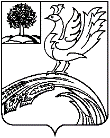 АДМИНИСТРАЦИЯ ТЕРБУНСКОГО МУНИЦИПАЛЬНОГО РАЙОНА ЛИПЕЦКОЙ ОБЛАСТИПОСТАНОВЛЕНИЕАДМИНИСТРАЦИЯ ТЕРБУНСКОГО МУНИЦИПАЛЬНОГО РАЙОНА ЛИПЕЦКОЙ ОБЛАСТИПОСТАНОВЛЕНИЕАДМИНИСТРАЦИЯ ТЕРБУНСКОГО МУНИЦИПАЛЬНОГО РАЙОНА ЛИПЕЦКОЙ ОБЛАСТИПОСТАНОВЛЕНИЕ05.04.2022с. Тербуны№  53 N 
п/пНаименование информацииПериодыПериодыИсполнители1.Прогноз налогов,                
администрируемых налоговыми   органами (в консолидированный   
бюджет района и в разрезе      
сельских поселений)  2023, 2024, 2025
годы 2023, 2024, 2025
годы МИФНС России    №7      
по Липецкой области2.Оценка поступлений налогов,                
администрируемых налоговыми   органами (в консолидированный бюджет района  и в разрезе      
сельских поселений) 2022 год2022 годМИФНС России    №7      
по Липецкой области4.Прогнозы поступлений            
по администрируемым доходным    
источникам                      2023, 2024, 2025
годы2023, 2024, 2025
годыОтдел имущественных  отношений администрации Тербунского муниципального района;5.Оценка поступлений            
по администрируемым доходным    
источникам                      2022 год2022 годОтдел имущественных  отношений администрации Тербунского муниципального района;6.Прогноз социально-экономического
развития района                2023, 2024, 2025
годы2023, 2024, 2025
годыОтдел экономики и муниципальных закупок7.Прогноз налогооблагаемой базы   
(доходы, уменьшенные на величину
расходов) для расчета единого   
сельскохозяйственного налога    
в разрезе поселений                         2023, 2024, 2025
годы2023, 2024, 2025
годыОтдел экономики и муниципальных закупок8.Оценка налогооблагаемой базы   
(доходы, уменьшенные на величину
расходов) для расчета единого   
сельскохозяйственного налога    
в разрезе поселений                         2022 год2022 годОтдел экономики и муниципальных закупок9.Прогноз фонда заработной платы  
в разрезе поселений, в том числе за счет  резидентов и участников особой  экономической зоны               2023, 2024, 2025
годы2023, 2024, 2025
годы10.Оценка фонда заработной платы  
в разрезе поселений, в том числе за счет  резидентов и участников особой  
экономической зоны               2022 год2022 год11.Прогноз поступления арендной    
платы за земельные участки,     
государственная собственность   
на которые не разграничена,    
с соответствующими обоснованиями  в разрезе  поселений    2023, 2024, 2025
годы2023, 2024, 2025
годыОтдел имущественных  отношений администрации Тербунского муниципального района12.Оценка поступления арендной    
платы за земельные участки,     
государственная собственность   
на которые не разграничена,    
с соответствующими обоснованиями   в разрезе  поселений   2022 год2022 год13.Прогноз поступления арендной    
платы за землю после            
разграничения государственной   
собственности на землю          
с соответствующими обоснованиями   с учетом земель, находящихся в  собственности  муниципального района, поселений              2023, 2024, 2025
годы2023, 2024, 2025
годы14.Оценка поступления арендной    
платы за землю после            
разграничения государственной   
собственности на землю          
с соответствующими обоснованиями   с учетом земель, находящихся в собственности муниципального района, поселений              2022 год2022 год15.Прогноз поступлений от продажи земельных участков,             
государственная собственность   
на которые не разграничена,     
в разрезе  поселений                     2023, 2024, 2025
годы2023, 2024, 2025
годы16.Оценка поступлений от продажи земельных участков,             
государственная собственность   
на которые не разграничена,     
в разрезе  поселений                     2022 год2022 год17.Прогноз поступлений от продажи земельных участков, находящихся в  муниципальной    собственности, в разрезе    поселений             2023, 2024, 2025
годы2023, 2024, 2025
годы18.Оценка поступлений от продажи земельных участков, находящихся в  муниципальной    собственности, в разрезе   поселений             2022 год2022 год19. Прогноз доходов от сдачи в аренду имущества, находящегося в оперативном управлении  органов местного самоуправления и созданных ими учреждений (за исключением имущества муниципальных бюджетных и автономных учреждений) 2023, 2024, 2025
годы2023, 2024, 2025
годы20. Оценка доходов от сдачи в аренду имущества, находящегося в оперативном управлении органов местного самоуправления   и созданных ими учреждений (за исключением имущества муниципальных бюджетных и автономных учреждений) 2022 год2022 годОтдел имущественных отношений администрации Тербунского муниципального района21. Прогноз доходов от сдачи в аренду имущества, составляющего казну Тербунского района, казну поселений (за исключением земельных участков) в бюджет муниципального района и бюджеты поселений2023, 2024, 2025
годы2023, 2024, 2025
годы22.Оценка доходов от сдачи в аренду имущества, составляющего казну Тербунского района, казну поселений (за исключением земельных участков) в бюджет муниципального района и бюджеты поселений2022 год2022 год23. Прогноз доходов от реализации имущества, находящегося в собственности муниципальных районов (за исключением имущества  муниципальных бюджетных и автономных учреждений, а также имущества муниципальных унитарных предприятий, в том числе казенных), в части реализации основных средств по указанному имуществу 2023, 2024, 2025
годы2023, 2024, 2025
годы24. Оценка  доходов от реализации имущества, находящегося в собственности муниципальных районов (за исключением имущества  муниципальных бюджетных и автономных учреждений, а также имущества муниципальных унитарных предприятий, в том числе казенных), в части реализации основных средств по указанному имуществу2022 год2022 годОтдел имущественных  отношений администрации Тербунского муниципального района25.Прогноз доходов от реализации имущества, находящегося в собственности муниципальных районов (за исключением имущества  муниципальных бюджетных и автономных учреждений, а также имущества муниципальных унитарных предприятий, в том числе казенных), в части реализации материальных запасов по указанному имуществу2023, 2024, 2025
годы2023, 2024, 2025
годыОтдел имущественных  отношений администрации Тербунского муниципального районаОтдел имущественных  отношений администрации Тербунского муниципального района26.Оценка  доходов от реализации имущества, находящегося в собственности муниципальных районов (за исключением имущества  муниципальных бюджетных и автономных учреждений, а также имущества муниципальных унитарных предприятий, в том числе казенных), в части реализации материальных запасов по указанному имуществу2022 год2022 годОтдел имущественных  отношений администрации Тербунского муниципального районаОтдел имущественных  отношений администрации Тербунского муниципального района27.Прогноз доходов от реализации имущества, находящегося в оперативном управлении учреждений, находящихся в ведении органов местного самоуправления муниципальных районов (за исключением имущества  муниципальных бюджетных и автономных учреждений), в части реализации основных средств по указанному имуществу2023, 2024, 2025
годы2023, 2024, 2025
годыОтдел имущественных  отношений администрации Тербунского муниципального районаОтдел имущественных  отношений администрации Тербунского муниципального района28.Оценка доходов от реализации имущества, находящегося в оперативном управлении учреждений, находящихся в ведении органов местного самоуправления муниципальных районов (за исключением имущества  муниципальных бюджетных и автономных учреждений), в части реализации основных средств по указанному имуществу2022 год2022 годОтдел имущественных  отношений администрации Тербунского муниципального районаОтдел имущественных  отношений администрации Тербунского муниципального района29. Прогноз доходов от реализации иного имущества, находящегося в собственности муниципального района (за исключением имущества муниципальных бюджетных и автономных учреждений, а также имущества  государственных унитарных предприятий, в т.ч. казенных) в части реализации основных средств  по указанному имуществу 2023, 2024, 2025
годы2023, 2024, 2025
годыОтдел имущественных  отношений администрации Тербунского муниципального района30. Оценка доходов от реализации иного имущества, находящегося в собственности муниципального  района (за исключением имущества муниципальных бюджетных и автономных учреждений, а также имущества муниципальных унитарных предприятий, в т.ч. казенных) в части реализации основных средств  по указанному имуществу 2022 год2022 год31. Прогноз доходов от реализации иного имущества, находящегося в собственности муниципального района (за исключением имущества муниципальных бюджетных и автономных учреждений, а также имущества  муниципальных унитарных предприятий, в т.ч. казенных) в части реализации материальных запасов по указанному имуществу 2023, 2024, 2025
годы2023, 2024, 2025
годы32. Оценка доходов от реализации иного имущества, находящегося в собственности  муниципального района (за исключением имущества муниципальных бюджетных и автономных учреждений, а также имущества муниципальных унитарных предприятий, в т.ч. казенных) в части реализации материальных запасов по указанному имуществу 2022 год2022 годОтдел имущественных  отношений администрации Тербунского муниципального района33.Прогноз поступлений в Дорожный фонд района неналоговых доходов, определенных статьей 54.2 Решения Совета депутатов от 02.06.2020  №374  «О бюджетном процессе в Тербунском муниципальном районе Липецкой области»2023, 2024, 2025
годы2023, 2024, 2025
годыОтдел ЖКХ и дорожной деятельности34.Показатели развития особой экономической зоны промышленно-производственного типа « Тербуны» в разрезе участников:- планируемый объем налоговых и неналоговых платежей в консолидированный бюджет района (по видам); - плановый срок окупаемости инвестиционного проекта; - плановый начальный срок получения прибыли2023, 2024, 2025
годыМИФНС РФ №7 по Липецкой  и муниципальных закупокМИФНС РФ №7 по Липецкой  и муниципальных закупок35. Ожидаемые показатели развития особой экономической зоны промышленно-производственного типа «Тербуны» в разрезе участников:- объем налоговых и неналоговых платежей уплаченных в консолидированный бюджет района (по видам)2022 годОтдел экономики и муниципальных закупокОтдел экономики и муниципальных закупок